Creative Writing JournalWhat should I use for my journal?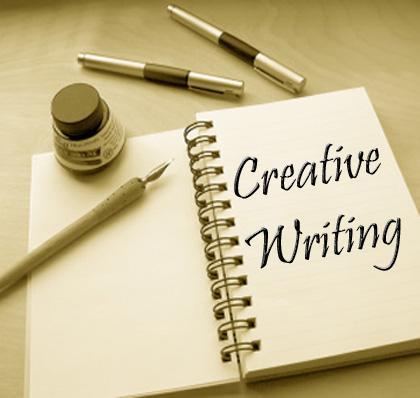 You may use a spiral notebook, a fancy journal, or a small, three-ringed binderDo not use a large three-ringed binder or a notebook/binder shared with another class.How should I organize my journal?Please name and date every entry.You will have in class entries.You will have 2 additional entries (free write) each week.  What colored pen should I use?Blue or black. Should I write one entry per page?  Can I write on backs of pages?Your choice.How will I be graded?Journals are graded on completion and organization:For your in-class entries, you have written for the whole time given based on the prompt provided.  You have adhered to the assignment guidelines.For any homework, you have written at minimum 200 words of free writing, adding more as the year progresses.Journals are graded on effort, commitment, risk-taking, and play. (Were you honest? Did you care, have fun, try something new, or write something that scared you?)  You will NOT be graded on spelling, grammar, handwriting, or the organization of your ideas.If I cannot READ it, I cannot GRADE it.  Neatness matters.When will journals be collected?Always have your journal up-to-date and ready to be collected. May I type my journal entries instead of handwriting them? Most students handwrite their journals. If you want to type the entries you write at home, you must print and paste them into your notebook.May I decorate my journal?Sure! On the cover and pages, you may add your favorite quotes, make a collage, paste photographs, tape in ticket stubs, add stickers, draw. Is my journal private?I will keep everything you write confidential, with one exception: If someone is hurting you or you plan to hurt yourself or others, I am legally and morally required to share that information. However, unless it is an emergency, I will not do so without speaking to you first. What if I don’t want the teacher to read what I wrote?Do not write anything in your journal that you do not expect me to read.  What can I write about in my free writing at home (2 entries per week)?Free writing time is for you, and you may write whatever you want or need. You must have at least TWO free writes per week.  This is HOMEWORK.You may . . .Rant. Complain.Write about yesterday.Plan for tomorrow.Write a gratitude list.Write a to-do list.Start a new story.Continue a previous journal entry.Write about the dream you had last night.Pray.Record memories.Outline your novel.